Mise-en-scene This is a French term meaning ‘everything in the frame’, this includes the arrangement and design of props, costume, performance, special effects and setting. An analysis of the style chosen for these elements of mise-en-scene is a very rich area to discover meaning. Settings You should consider who does the space ‘belong’ to? And what does it say about them? When exploring characters' personal spaces such as their room or their home, it is an extension of their character, what does it tell us about their hopes, dreams and fears? And what could that imply about the status of that place and the people within it? Props These are another aesthetic design feature that can be considered as an extension of character, what can they represent about them? Costume & make-up These designed elements express a characters intention, mood and back story. The choice of colour, texture, and fashion, hair and special effects make up, made by the design team can tell us all about a character without words. Characters can be designed to echo different eras, genres or styles to prompt the audience to read that character in a different way.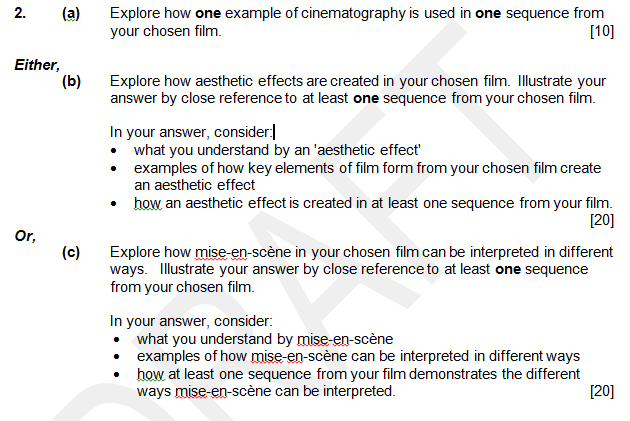 